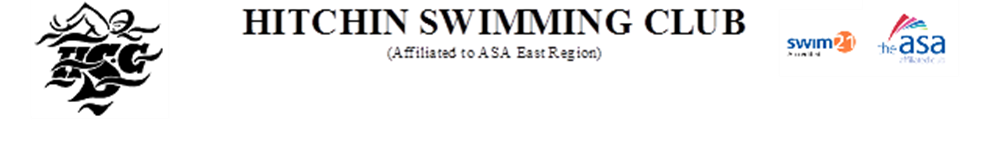 Sunday Landtraining Guidance for  Parent SupervisorsFor the  two landtraining sessions which run at the same time on Sundays 2 parents are required  each week to supervise  between 5.20 and 7pm, as it is a condition from the ASA and the Swimming Centre that we have 2 adults on duty during and for the half hour after the session to run these sessions.  If we are unable to comply with this rule then land training for the club will have to stop."Duties  include:•	communicate any apologies received from parents to the instructor taking the register •	to stay outside the Archer  studios with the HSC club members bags from 5.30 to 6.30 Sunday evening and be present in case a swimmer needs to “take time out” during the session •	at the end of the session to line up the 40 swimmers outside the studios with their bags and escort them in an orderly line through the pool to the café.•	remain  in the café area until just 7pm to supervise the behaviour of HSC members in a public place.( Swimmers should not enter the changing rooms before 7pm)Hitchin Swimming Club 